Mall för ansökan till länsstyrelsen om statligt stöd och statligt bidrag till åtgärder för efterbehandling av föroreningsskadorOm mallen och hur du använder denDet här är en mall för ansökan till länsstyrelsen om statsstöd och statsbidrag för ett förorenat område, i enlighet med 18 § förordning (2022:98) om statligt stöd till åtgärder för efterbehandling av föroreningsskador (statsstödförordningen) och förordning (2004:100) om statsbidrag för avhjälpande av föroreningsskador (bidragsförordningen). Ansökningsmallen avser projekt där den sökta statliga finansieringen utgörs av både statsbidrag och statsstöd. Observera att även om ansökan görs i en mall så kommer länsstyrelsen och Naturvårdsverket att fatta två beslut – ett för bidrag och ett för stöd.Mallen innehåller rubriker som anger obligatoriska delar i ansökan och är det som minst krävs i en ansökan. Ytterligare information kan krävas och länsstyrelsen kan komma att kräva in kompletteringar om det behövs. Kursiverad text beskriver vad som ska fyllas i/skrivas under respektive rubrik. Den kursiverade hjälptexten ska tas bort innan ansökan skickas in.I slutet av mallen listas vilkas bilagor som ska finnas med i ansökan respektive vilka bilagor som kan behövas. För några av bilagorna finns mallar och blanketter på EBH-portalens vägledningssidor som ni kan använda. Vilka mallar och blanketter som kan användas specificeras under specifika avsnitt i denna ansökningsmall.Ansökan om statsstöd och bidrag1. Administrativa uppgifter 	Samtliga uppgifter i Tabell 1 ska fyllas i. Kontakta länsstyrelsen om ni behöver uppgifter om namn och ID enligt EBH-stödet.Tabell 1. Administrativa uppgifter om objektet, huvudman och tillsynsmyndighet.Fyll i uppgifterna i Tabell 2, där ni anger vilka fastigheter ni söker statsstöd för och vilka fastigheter ni söker bidrag för. Samtliga fastigheter som omfattas av åtgärderna ska redovisas, lägg till rader om det behövs. Blankett för bedömning av om fastigheten omfattas av statsbidrag eller statsstöd ska fyllas i för samtliga fastigheter som ansökan omfattar och biläggas ansökan. Blanketten hittar ni på EBH-portalens vägledningssidor.Tabell 2. Uppgifter om vilka fastigheter som omfattas av stöd och vilka fastighets som omfattas av bidrag, Skriv hela fastighetsbeteckningarna. Fyll i uppgifterna i Tabell 3 för samtliga fastigheter som ni söker stöd för. Kopiera tabellen om det är flera fastigheter med fastighetsägande företag och fyll i för respektive företag. Ni behöver även bilägga den senaste årsredovisningen från respektive fastighetsägande företag. Tabell 3. Obligatoriska uppgifter om fastighetsägande företag2. Ansökt belopp och fördelning av kostnaderFyll i tabell 4. Observera att ni endast behöver fylla i för de delmoment ni söker stöd för, dvs åtgärder och/eller uppföljning. Lägg till rader om det behövs. Ni behöver i samma tabell specificera de totala kostnaderna för hela projektet samt redovisa hur mycket av kostnaderna andra finansiärer (till exempel verksamhetsutövare eller fastighetsägare) står för. Till ansökan behöver ni även fylla i Mall för kostnadsfördelning som finns på EBH-portalens vägledningssidor och bilägga den. I kostnadsfördelningsmallen ska det framgå hur stora kostnaderna är per fastighet. Ni behöver även redovisa en detaljerad kostnadskalkyl med ingående moment samt en tidplan för projektet. Kostnadskalkylen och tidplanen ska biläggas ansökan.Tabell 4. Fördelning av kostnader per år och moment samt eventuell annan finansiering. Belopp anges exkl. moms. *Med annan finansiering avses den ansvarigas del enligt 10 kap. 2 eller 3 §§ MB och fastighetsägare del för ev. värdeökning i den utsträckning som avses i 10 kap 9 § miljöbalken.2.1 Uppgifter om annat offentligt stödLista och beskriv andra offentliga stöd som det fastighetsägande företaget har sökt eller beviljats. Uppgifterna behövs för att länsstyrelsen ska kunna göra en bedömning om annat stöd har erhållits för samma stödberättigade kostnader. Observera att om andra offentliga stöd har getts för samma stödberättigade kostnader så kommer länsstyrelsen att dra av den summan från ansökt stödbelopp. 3. AnsvarsförhållandenKortfattad sammanfattning av ansvarsutredningens slutsatser (i ansvars-utredningen finns ofta en sammanfattning som kan användas). Hänvisa i texten till bilaga med ansvarsutredning och eventuella förelägganden och avtal om ansvarsfördelning.4. VärdeökningSammanfattning av slutsatserna som den oberoende värderaren kommit fram till samt huvudmannen och länsstyrelsens bedömning av om fastighetsägaren ska bekosta en eventuell värdeökning. Bilägg värderingsrapporten. Ska fastighetsägaren bekosta värdeökning måste en överenskommelse finnas mellan huvudman och fastighetsägare. Överenskommelsen ska då biläggas ansökan. 5. Bakgrund och historik om det föroreningsskadade områdetKortfattad beskrivning av området och den/de förorenande verksamheter som bedrivits på platsen. Är området en del av ett större objekt (till exempel en delåtgärd) eller hänger det ihop med andra objekt i närområdet? Beskriv nuvarande och kommande markanvändning, finns en detaljplan för området kan ni utgå från den.Om finansiering söks för åtgärd av förorenad mark inför bostadsbyggande behöver ni fylla i och bilägga blanketten ”Bilaga A” som finns på Naturvårdsverkets webbsida, till denna ansökan. 6. Beskrivning av föroreningssituationenKortfattad beskrivning av föroreningssituationen. Var finns föroreningen i området? Hur ser geologin ut? Platsspecifik information. Vilka är föroreningarna, i vilka halter, var påträffas de högsta föroreningshalterna, vilka riktvärden finns och hur ser spridningen ut? Vilken recipient och vattenförekomst riskerar föroreningen att spridas till? Förekommer fyllnadsmassor med annat ursprung? Hänvisa i texten till sidor i huvudstudien där ytterligare information finns. Huvudstudien ska biläggas ansökan.7. Riskbedömning och behov av riskreduktionSammanfattning av den miljö- och hälsomässiga risksituationen. Föreligger det någon akut eller mycket allvarlig risk för miljön eller människors hälsa? Är det risker på kort eller lång sikt? Vilka är skyddsobjekten och vilka risker vill man reducera? Vilka exponeringsvägar finns? En sammanfattning av riskbedömningen beskrivs här. Hänvisa i texten till sidor i huvudstudien med konceptuell modell och riskbedömning finns. Huvudstudien ska biläggas ansökan.8. Beskrivning av åtgärd och tidplanEn beskrivning av efterbehandlingsåtgärderna. Hänvisa till bilaga med huvudstudien (gärna sidor och bilagor där åtgärdsutredning och riskvärdering är beskrivna). Beskrivningen bör redovisa åtminstone:vilken/vilka åtgärder som åtgärdsutredningen och riskvärderingen kommit fram till ska genomföras och varför. Är flera hållbara tekniker eller lösningar beaktade?hur valt alternativ visar på en god måluppfyllelse för riskreduktion med avseende på hälsa och miljö, markanvändning, långtidsverkan och beständighet, reduktion av toxicitet, mobilitet och volym. Om vald åtgärd ger mervärden för huvudmannen respektive samhället i större perspektiv? De övergripande och mätbara åtgärdsmålen.Vilka tillstånd eller anmälningar för åtgärderna som behövs. Bilägg ev. tillstånd eller föreläggande om försiktighetsmått som har erhållits för åtgärderna. Uppskattad tidsplan och kostnader för åtgärderna (och ev. åtgärdsförberedelser och uppföljande kontroll). Hänvisa också till bilaga med detaljerad kostnadsuppskattning och tidplan. Vilka åtgärdsförberedelser som har genomförts och kortfattat resultaten av dessa. 8.1 Beskrivning av åtgärdsförberedelserBeskriv kortfattat de åtgärdsförberedelser som har gjorts för projektet.9. Uppföljning och utvärderingEn kortfattad beskrivning av hur åtgärderna ska följas upp och utvärderas, hur ska till exempel miljökontrollen se ut? Finns det ett upprättat kontrollprogram? Om ett kontrollprogram finns, lägg den som bilaga och hänvisa i texten. Om kontrollprogram ej finns, redogör för när/hur det ska tas fram. 10. ProjektriskerBeskriv de osäkerheter och risker som bedöms finnas med projektet. Av beskrivningen ska det framgå vilka osäkerheterna är och hur de har analyserats. Vad ska göras för att utreda hur osäkerheterna ska hanteras eller vad som motiverar att man trots dessa går vidare med en ansökan. Hur ska oväntade situationer hanteras och finansieras? Vilka projektrisker finns avseende exempelvis upphandling, genomförande, kostnad, tidplan och måluppfyllelse?Osäkerheter och projektrisker kan exempelvis redovisas i tabellformat, punktform eller löpande text. Har det tagits fram PM/redovisningar med projektriskanalys (kan behövas vid större eller komplexa entreprenader) ska dessa sammanfattas här och redovisningen biläggas ansökan med hänvisning.   11. UnderskrifterAnsökan behöver skrivas under av behörig firmatecknare för samtliga fastighetsägande företag (samtliga fastigheter det söks stöd för) och huvudmannen. Kopiera rutan på följande sida om ansökan gäller flera fastigheter och fastighetsägande företag. Observera att ni måste ange vilken fastighet underskriften gäller för (gulmarkerad text) och att ni även behöver bilägga registerutdrag/fullmakt/delegeringsbeslut/annan behörighetshandling som styrker att den som skriver under är behörig firmatecknare. Sidorna med underskrifter kan lämnas in i inskannad version i ansökan.BilagorDessa bilagor ska finnas med i ansökan:Blankett för bedömning av om fastigheterna omfattas av statsbidrag eller statsstödÅrsredovisning för de fastighetsägande företagenFördelning av kostnader (Mall för fördelning av kostnader)Kostnadskalkyl med ingående moment och tidsplanAnsvarsutredningRapport om fastighetsvärdering från oberoende auktoriserad värderareHuvudstudie (inkl. riskbedömning, åtgärdsutredning och riskvärdering)Registerutdrag, fullmakt, delegeringsbeslut eller annan behörighetshandling (styrk behörighet för underskrift)Dessa bilagor kan behöva finnas med:Överenskommelse/avtal mellan fastighetsägare och huvudman avseende ev. värdeökningBlankett för bostadsbyggandeEventuella förelägganden och avtal om ansvarsfördelningEventuella tillstånd eller förelägganden om försiktighetsmått för åtgärdenAnnat av betydelse för ansökan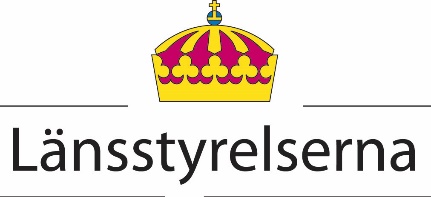 Version 12020-06-15KommunKommunObjektsnamn enligt EBH-stödetObjektsnamn enligt EBH-stödetObjekts-ID enligt EBH-stödetObjekts-ID enligt EBH-stödetObjektets riskklassObjektets riskklassBerörda fastigheter (ange fastighetsbeteckningar/-ar)Berörda fastigheter (ange fastighetsbeteckningar/-ar)Huvudman NamnHuvudman OrganisationsnummerHuvudman TelefonnummerHuvudman E-postHuvudman Kontaktperson (namn)Huvudman Kontaktperson (telefonnummer)Huvudman Kontaktperson (e-post)Tillsynsmyndighet för det förorenade områdenNamn på kommunal nämnd eller länsstyrelseTillsynsmyndighet för det förorenade områdenTelefonnummerTillsynsmyndighet för det förorenade områdenE-postTillsynsmyndighet för det förorenade områdenKontaktperson (namn)Fastigheter som omfattas av stödFastigheter som omfattas av bidragFastighetNamn fastighetsägareOrg.nummer/Pers.nummerFirmatecknareAdressTelefonnummerE-postKontaktperson (namn och kontaktuppgifter)Antal anställdaÅrsomsättningBalansomslutningDelmomentÅr Total efterbehandlings-kostnad för året (kr)Statligt stöd (kr)Statligt bidrag (kr)Annan finansiering (kr)*ÅtgärderÅr 1ÅtgärderÅr 2Uppföljning och utvärderingÅr 3TOTALSUMMA:TOTALSUMMA: